1.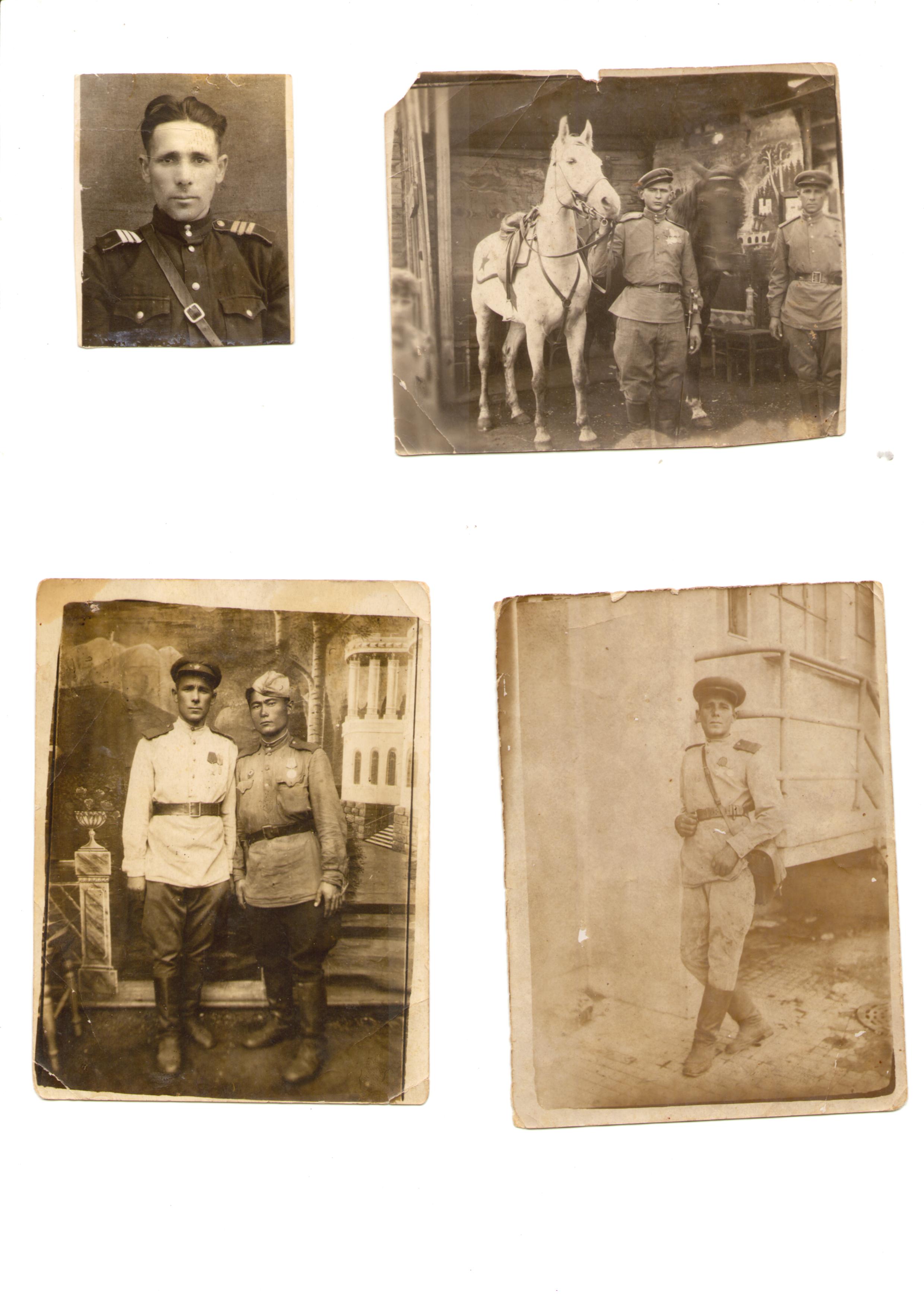 сержант1918г.Коваль Николаевич ДмитриевичДата призыв 1939 Киевская обл. Святошинский р-н  Киевский (Святошинский) РВК, Украинская ССР, Киевская обл., Киевский (Святошинский) р-н Медаль «За боевые заслуги» Орден Красной Звезды2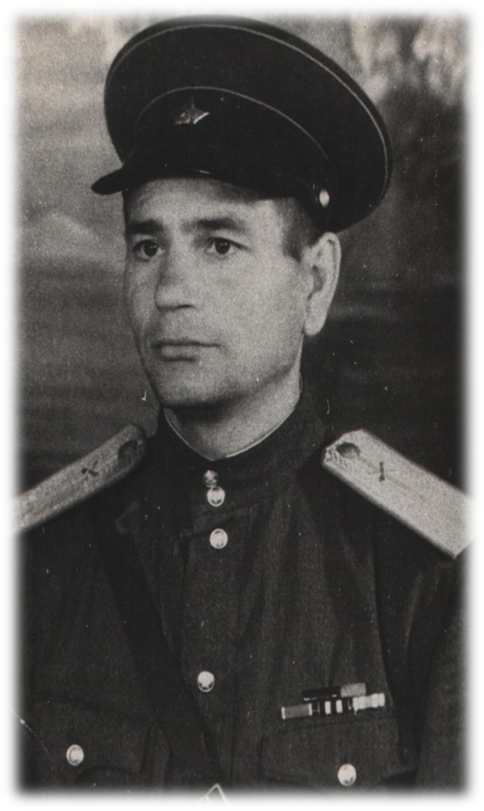  Гв.лейтенант2Карасев Василий Дмитриевич21918г2Веселовский р-нКонстантиновский р-н21938г2Веселовский РВК, Ростовская обл., Веселовский р-н 
2Орден Красной Звезды, Медаль «За боевые заслуги»За отвагу,за Победу над Германией, за Победу над Японией3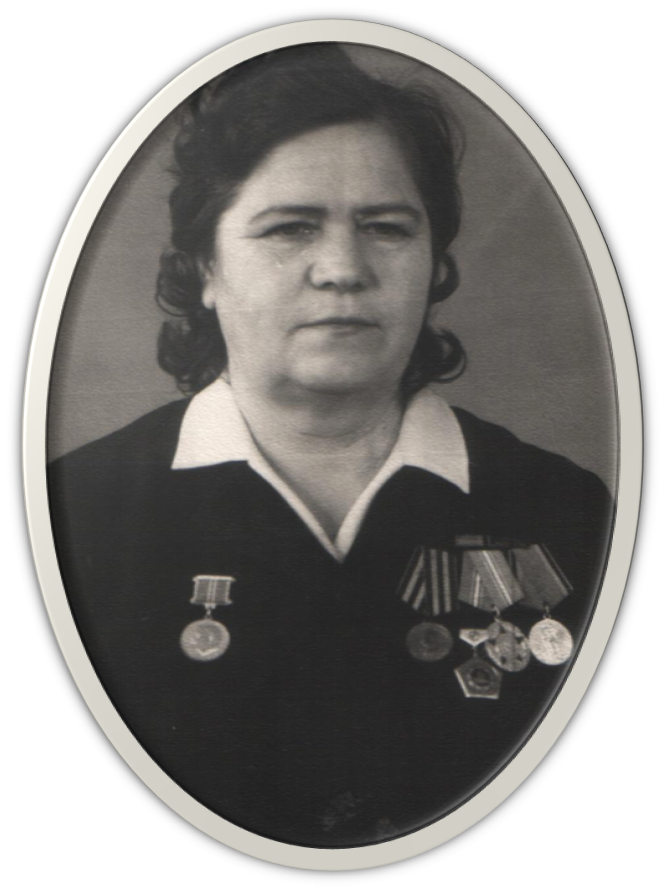 1922Бескровная-Гикало Полина Дмитриевна1942Медаль «За победу над Германией в Великой Отечественной войне 1941–1945 гг.»4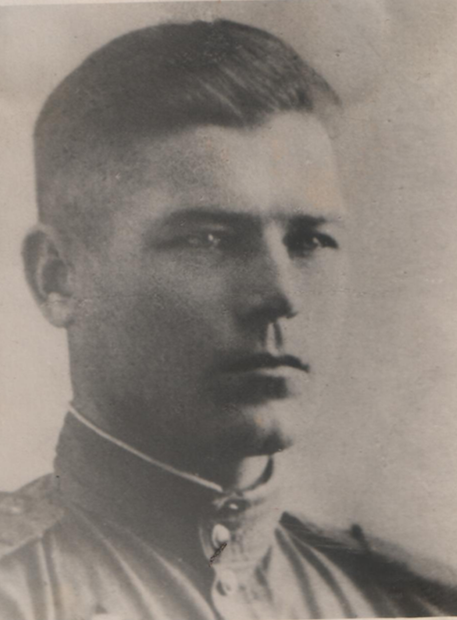 гв. ст. сержантБескровный Порфирий Дмитреевич19181939 года Место призыва: Большекраенский РВК, Ростовская облПогиб 23 февраля 1944 ЭстонияМедаль «За отвагу» Орден Отечественной войны II степени5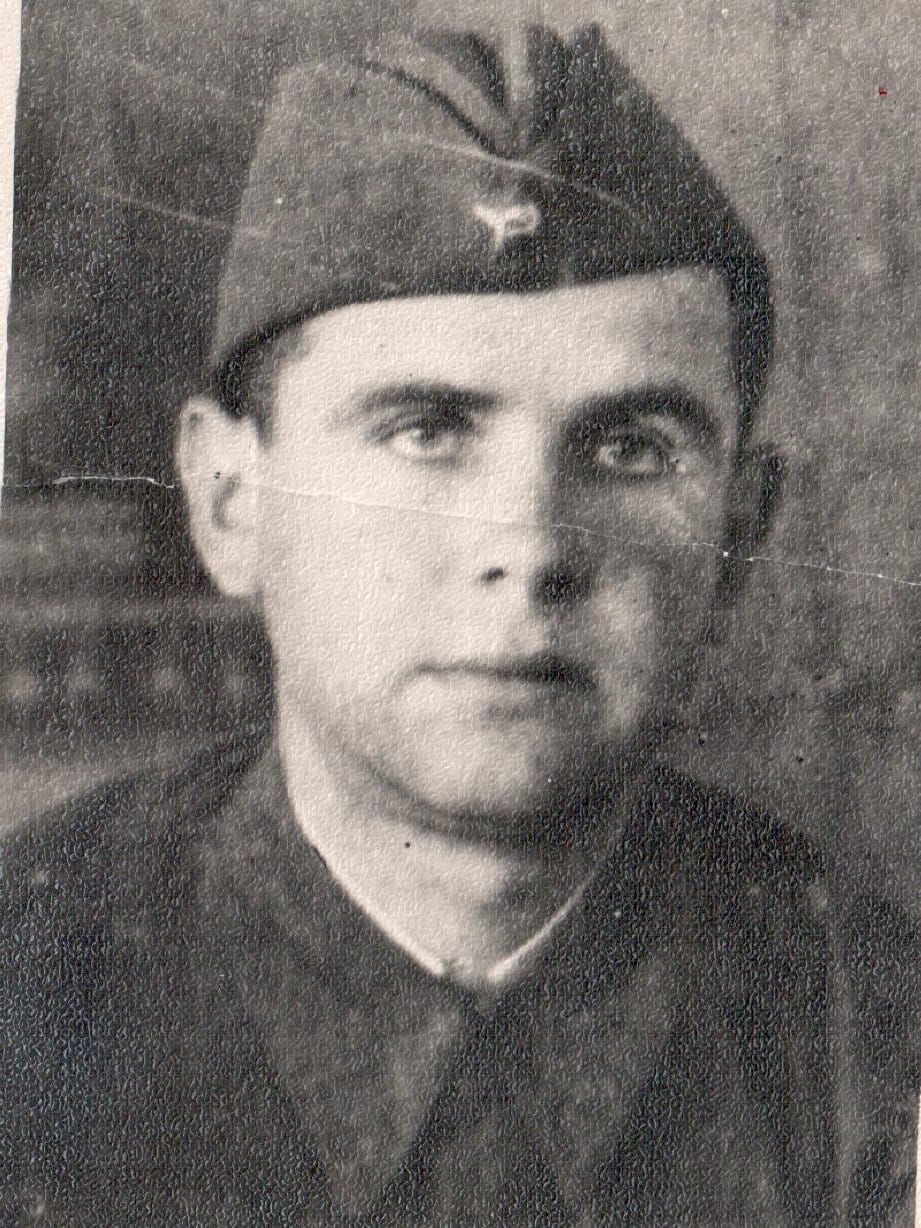 5Довгалев Павел Сергеевич5555556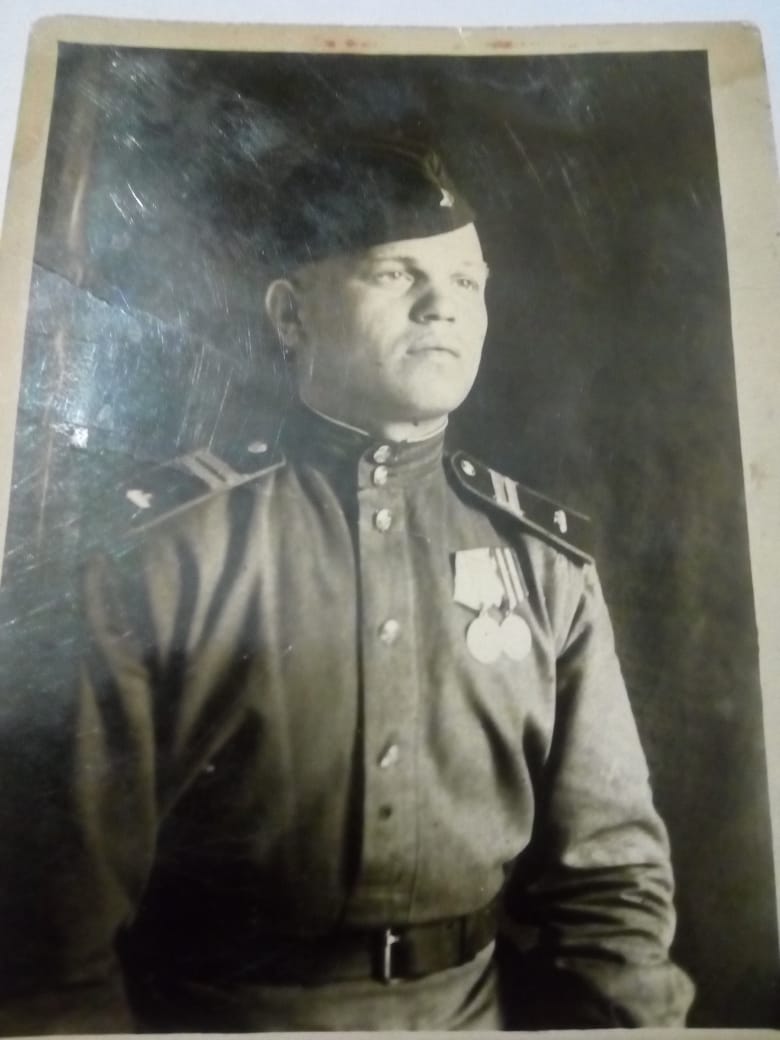 7Черкасов Павел Владимирович71925777778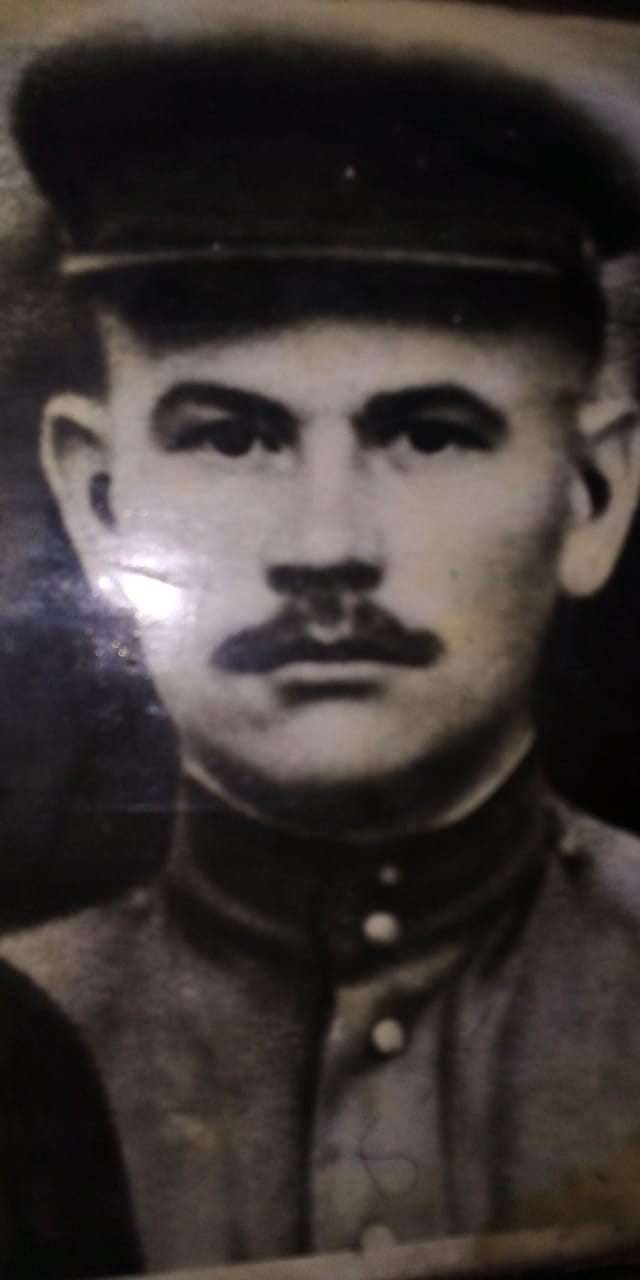 санинструктор8Топилини Максим Логонович81914г88888орден Красной Звезды., Медаль За Отвагу9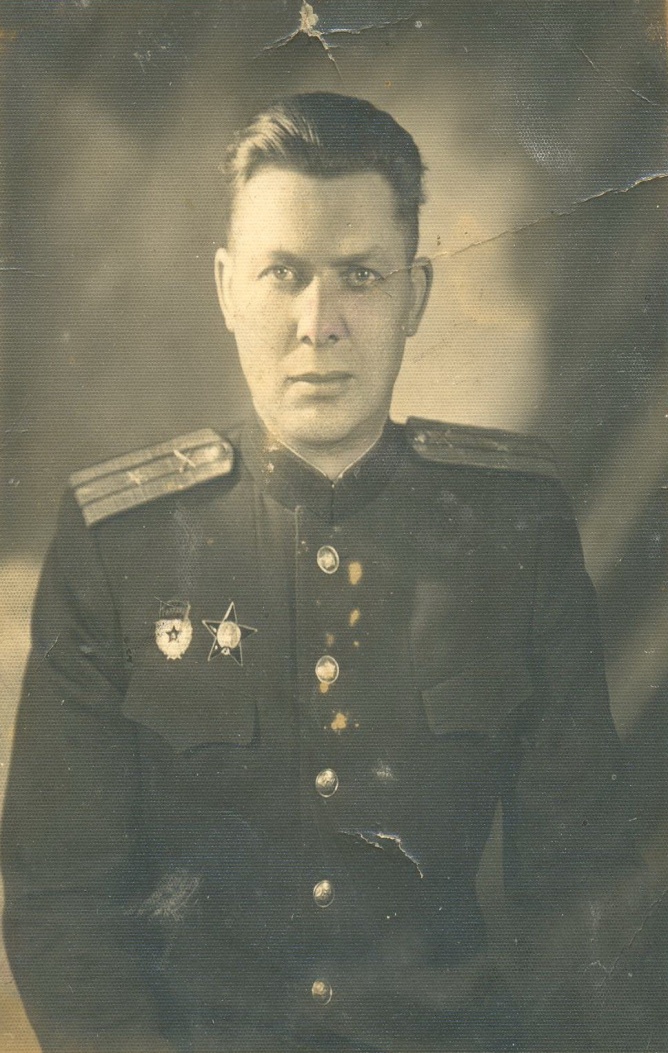 9Веденеев Дмитрий Иванович9999910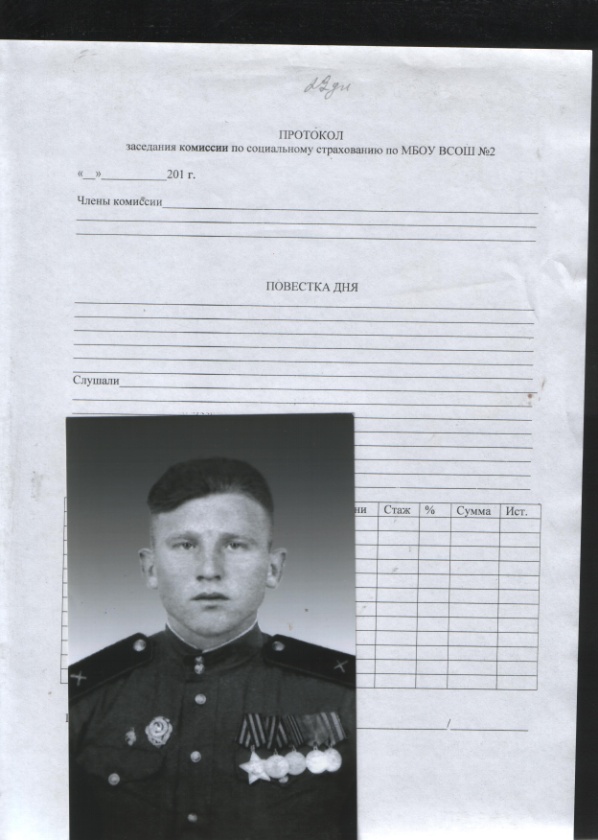 сержант10Генераленко Алексей Леонидович1019261009.1944101010Орден Славы 3 степени, Медали: За освобождение Праги, За Победу над Германией11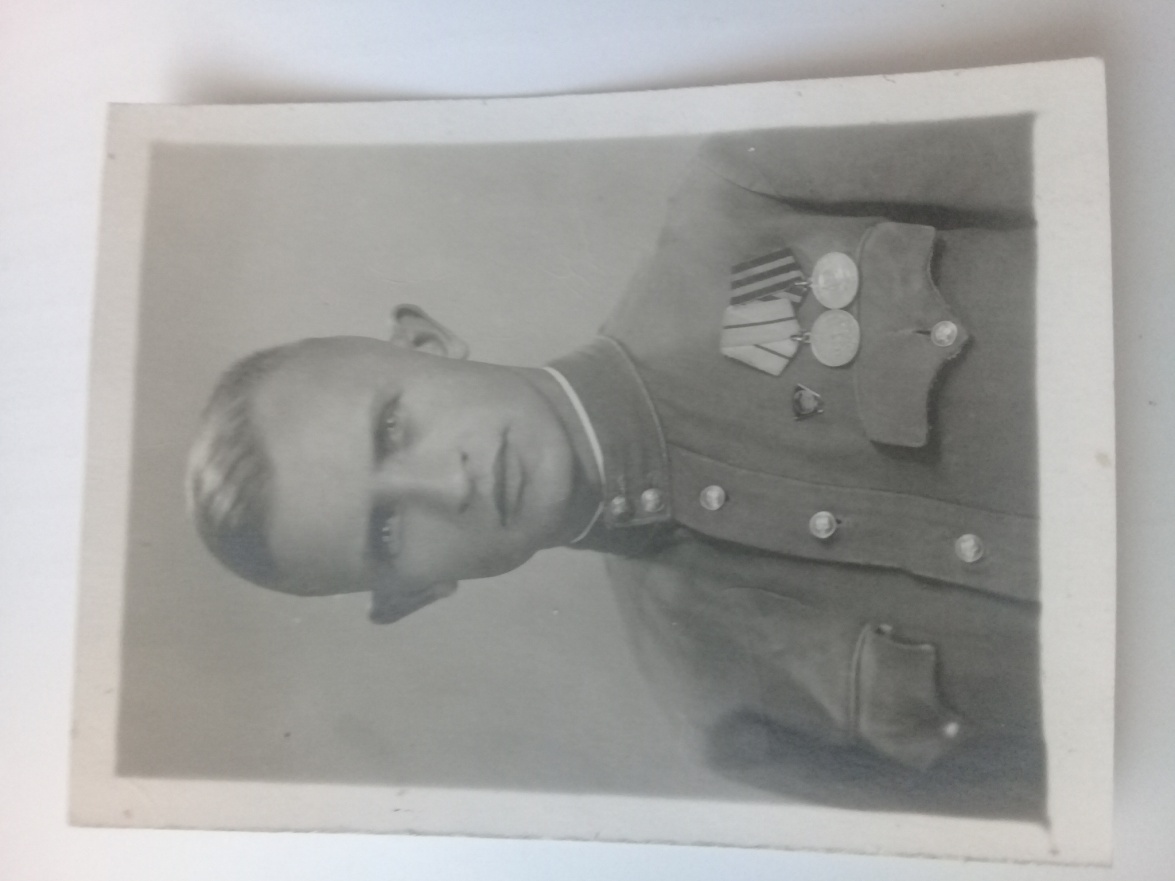 Младший сержант1922Кирпичев Алексей ПрокопьевичМедали:За взятие Будапешта, За победу над Германиейкапитан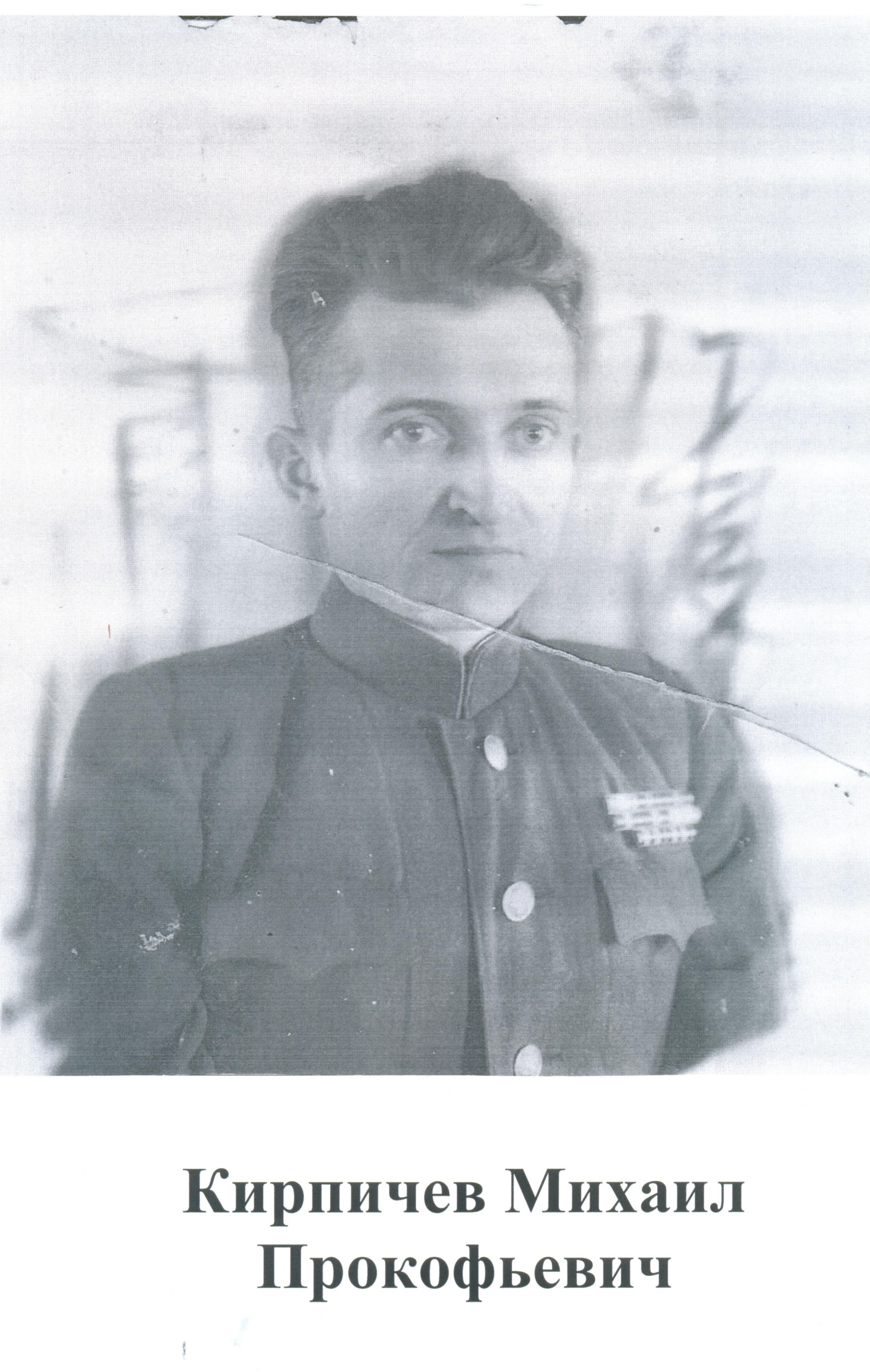 1918Кирпичев  Михаил Прокопьевич12Орден Красной Звезды,  « Ордена Красного Знамени. Медали: за оборону Сталинграда, за взятие Кенигсберга, за оборону Киева.13Гвардии лейтенантФедоров Иван Филиппович191711.1939Орден Красной Звезды. Медали: за оборону Москвы, за освобождение Лениграда, за освобождение Праги, за победу над Германией.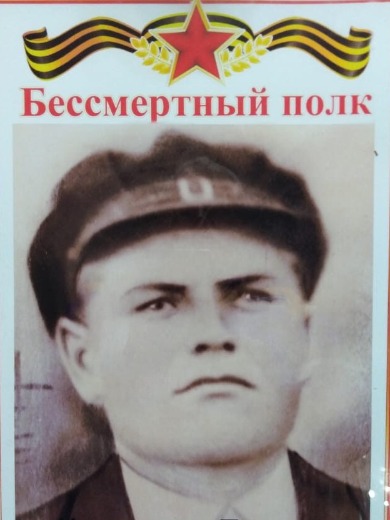 14Кирпичев Павел ПрокопьевичКирпичев Павел Прокофьевич- красноармеец, снайпер пропал без вести в 1943году. 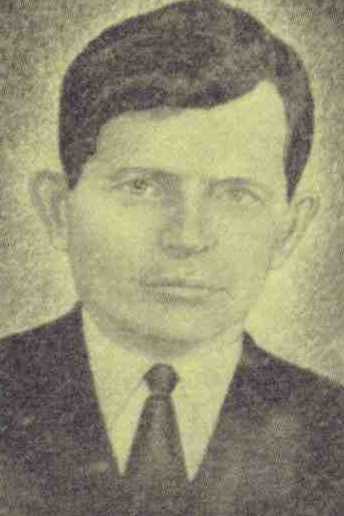 Сержант,Кирпичев Антон ПрокофьевичАнтон Прокопьевич, начинал боевой путь в Витебске,  участвовал в боях за Сталинград, освобождал Москву.  В 1943 году погиб под Ленинградом. 15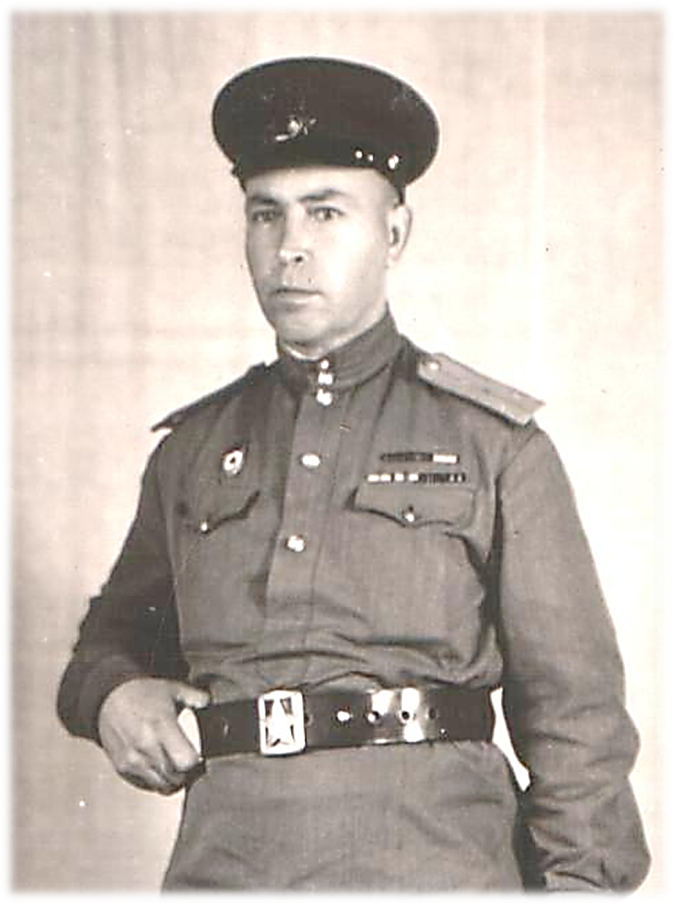 капитанЛинной Сергей Николаевич1899Орден Отечественной войны2 степени, Орден Крассной Звезды, медали: за Боевые заслуги,за оборону Сталинграда, за взятие Берлина,за Победу над Германией16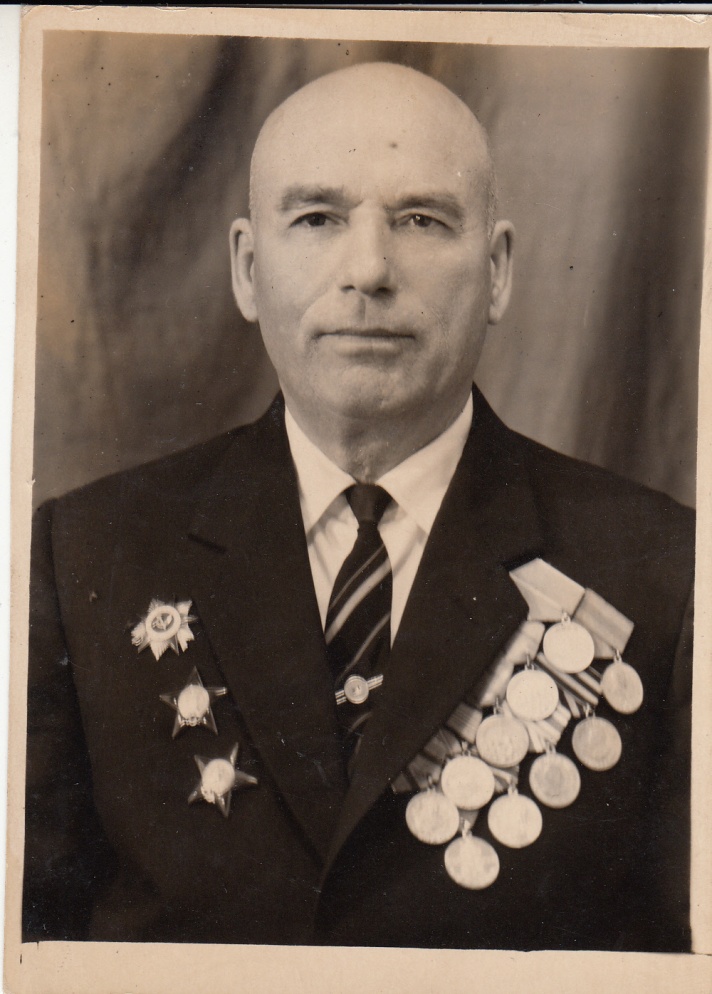 майор16Савченко Степан Васильевич16190916162 Ордена Красной Звезды, Орден Отечественной войны 2 ст Медали: за  боевые заслуги, за Победу над Германией, за победу над Японией, за оборону Советского Закарпатья,за оборону Кавказа, за оборону Сталинграда17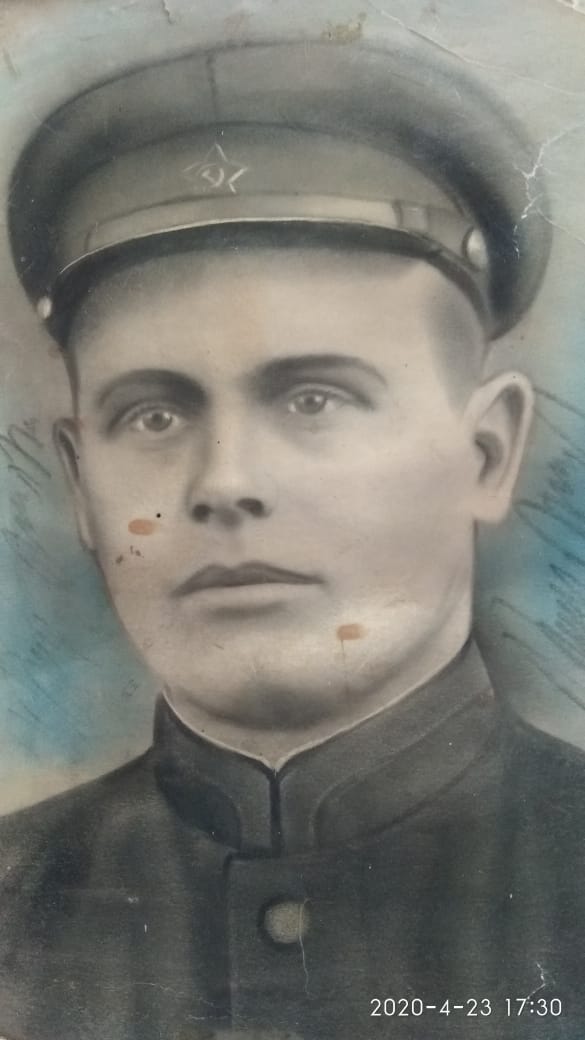 191517Сосунков Григорий Андреевич 17171717171718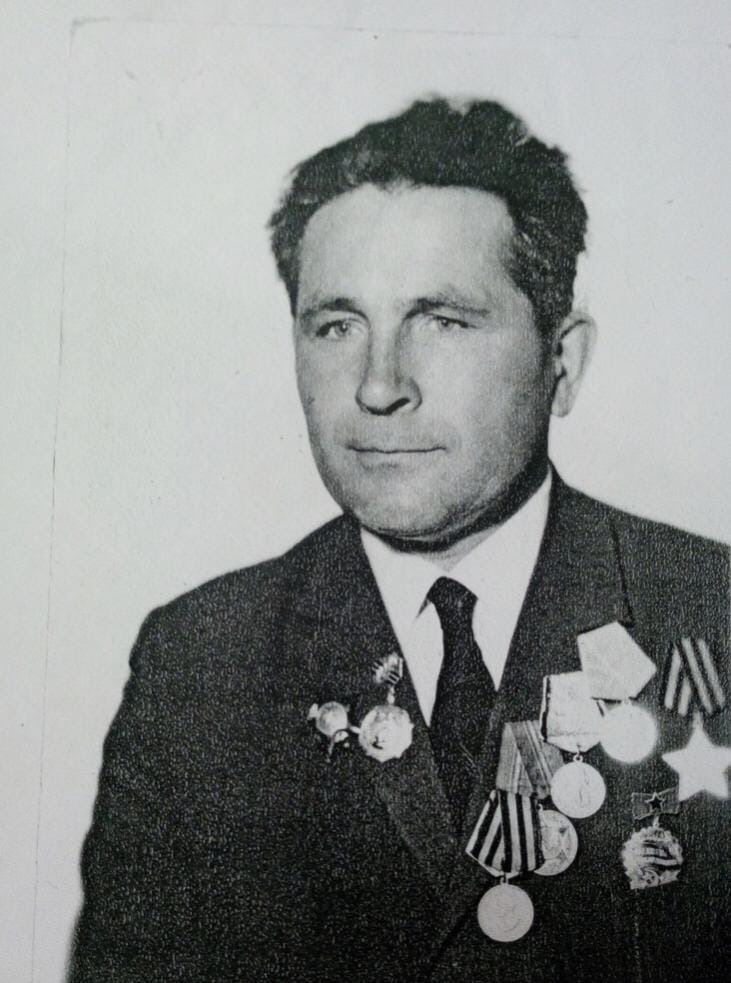 Головко Степан Васильевич19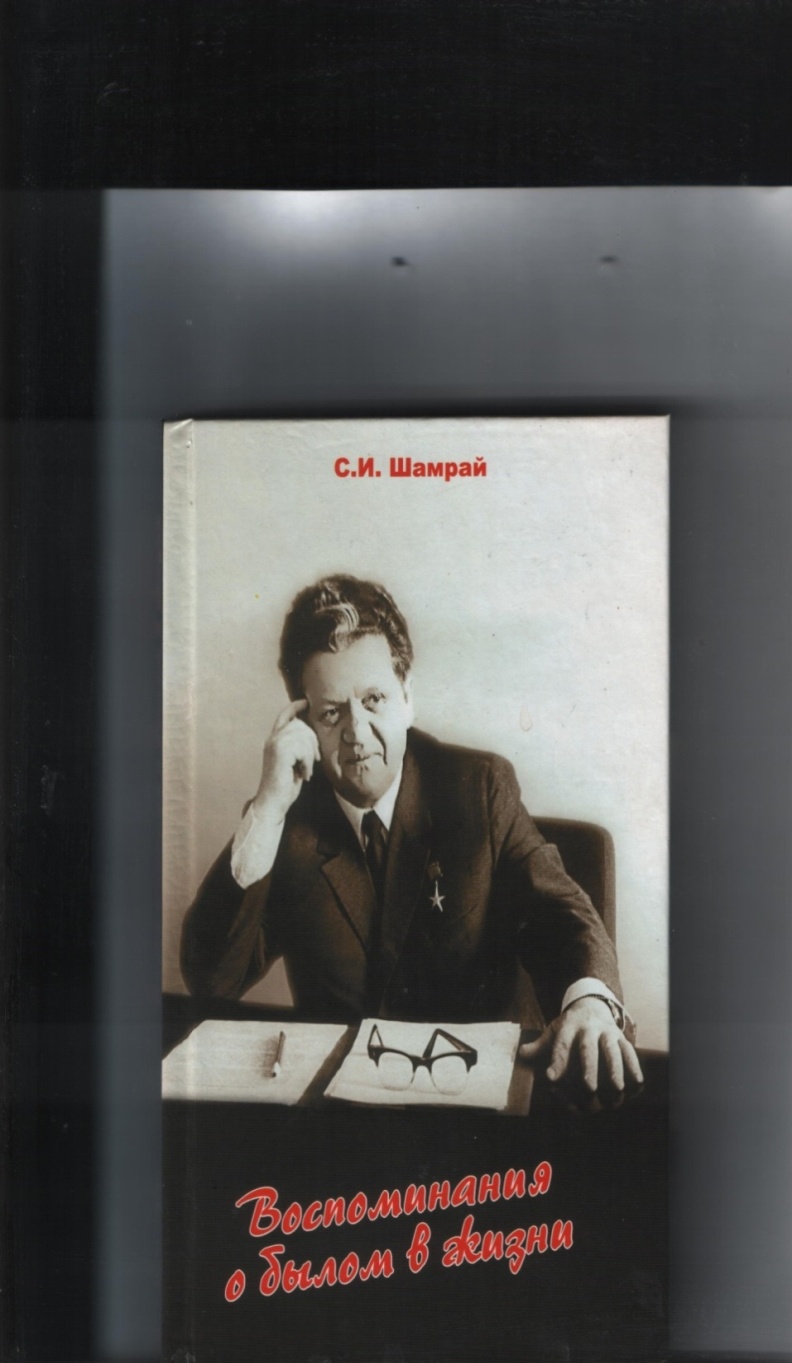 гв. ст. сержант19Шамрай Степан Иванович191922191919191920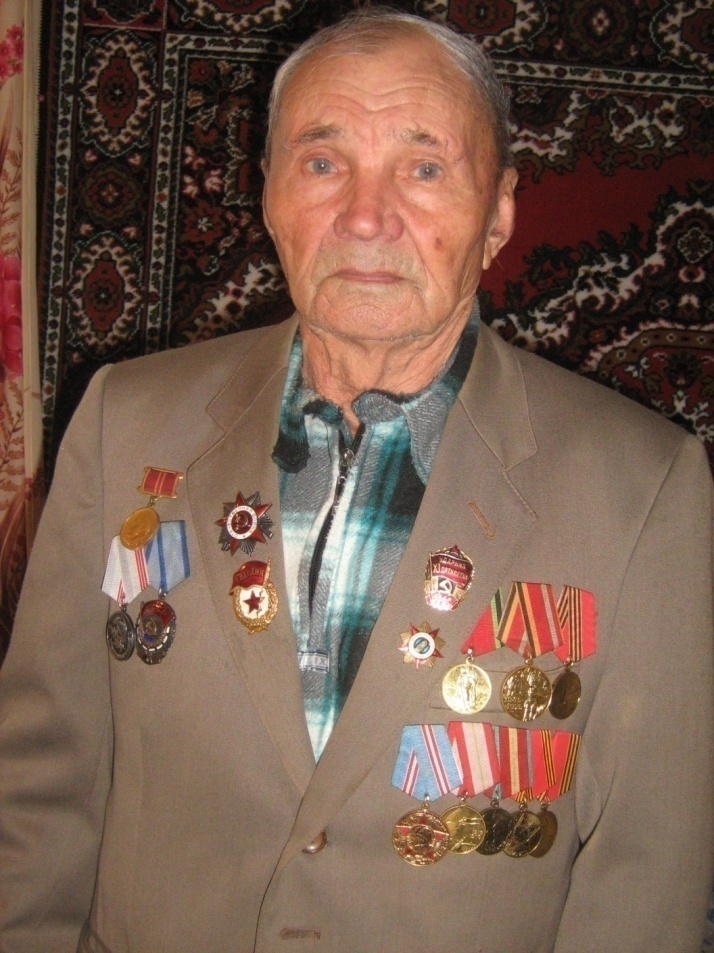 ефрейтор20КОРОТЕНКО  Анатолий Дмитриевич            2019252005.1943202020Медали: За взятие Берлина, за освобожнение Варшавы, за Победу над Германией21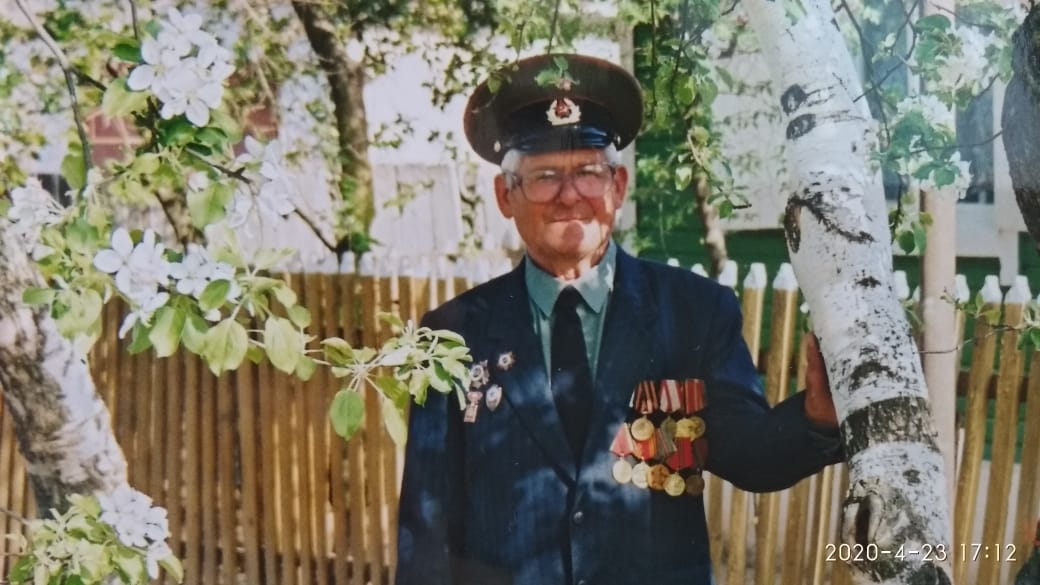 21Ярулин Иван Александрович21192621 Ростовская обл., Цимлянский р-н, х. Лог2121212122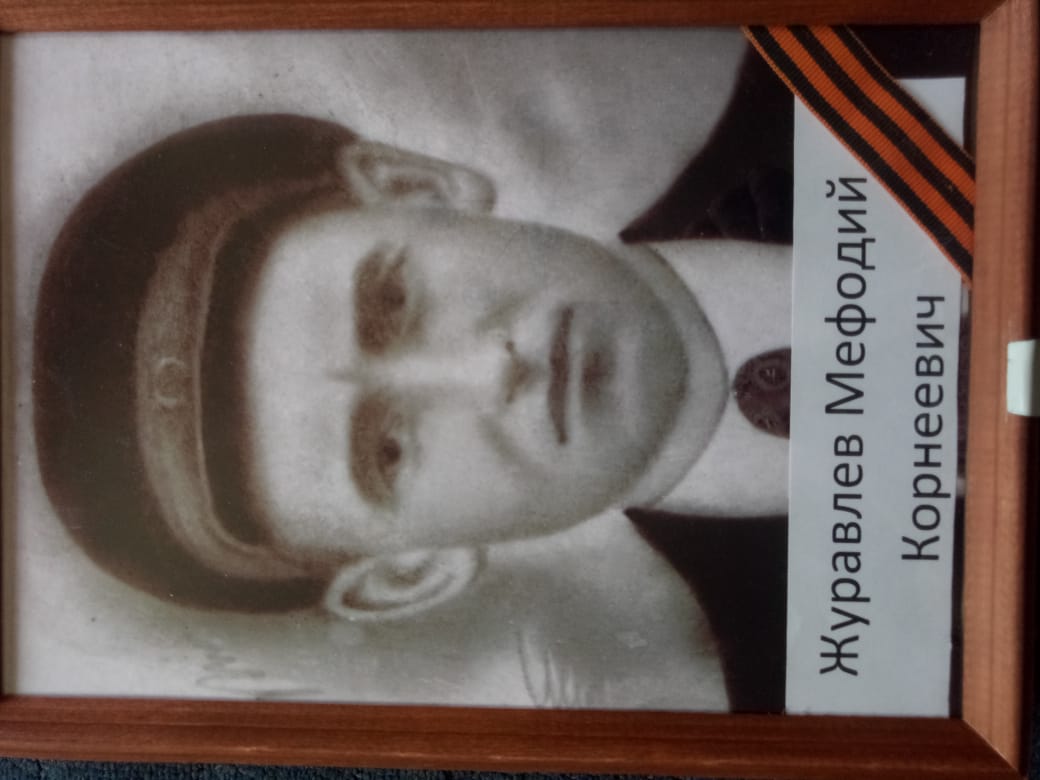 Журавлев Мефодий Корнеевич2219052222222222222223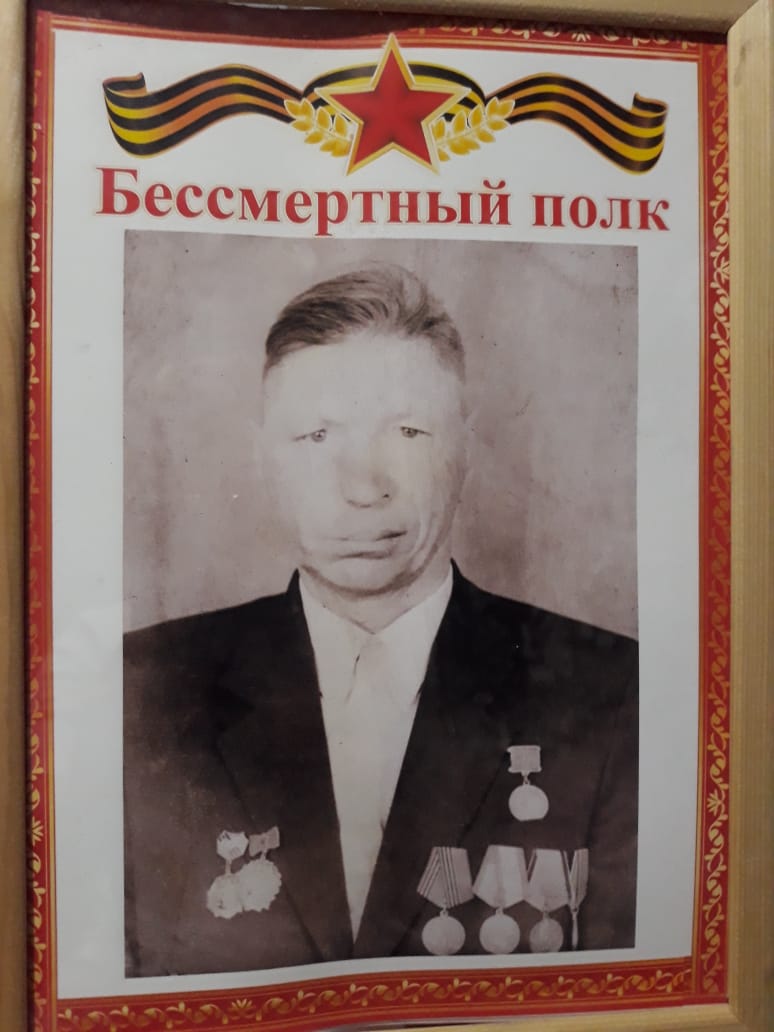 23СоболевИван Григорьевич 231925232323232323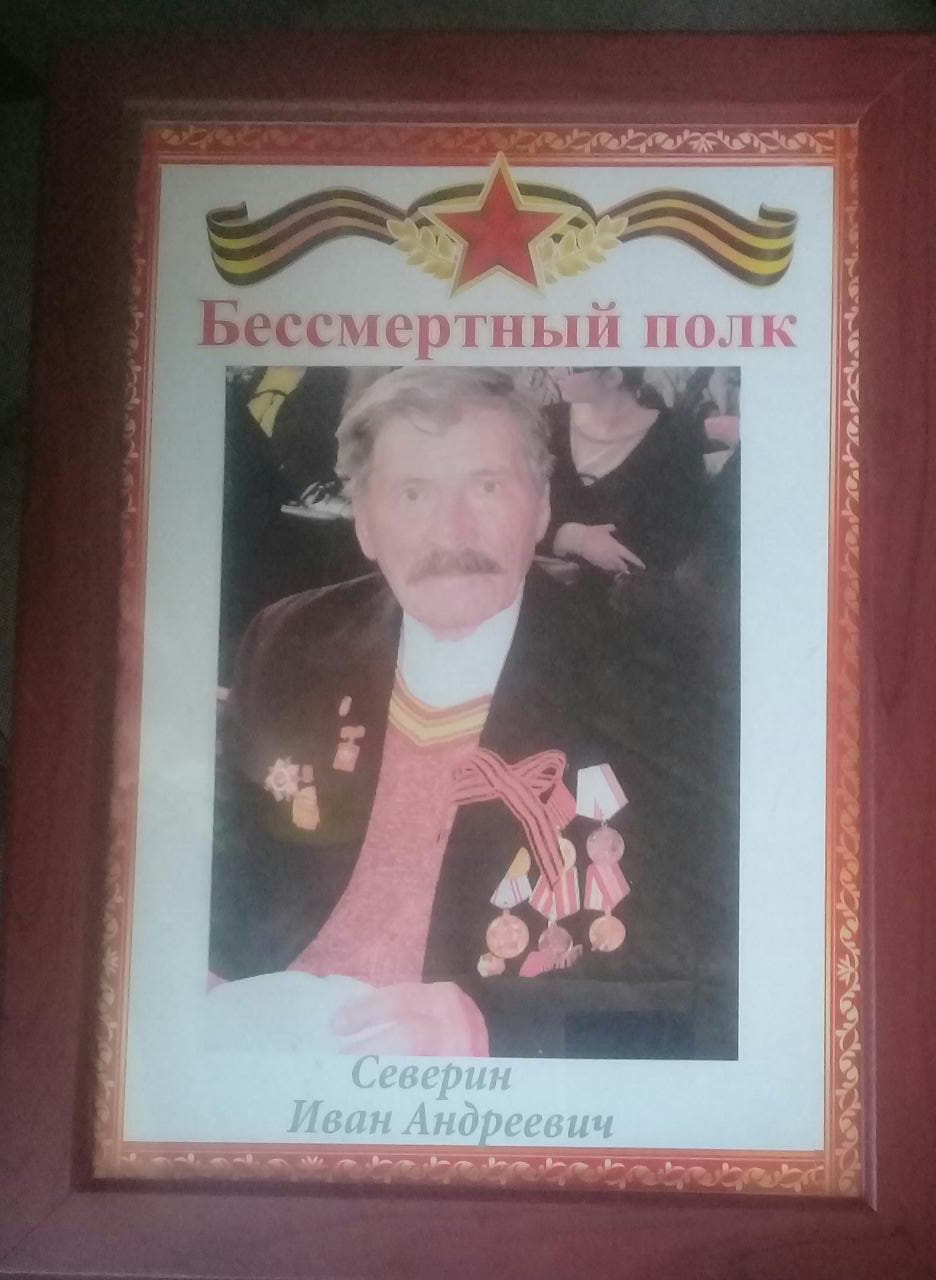 1926Северинин Иван Андреевич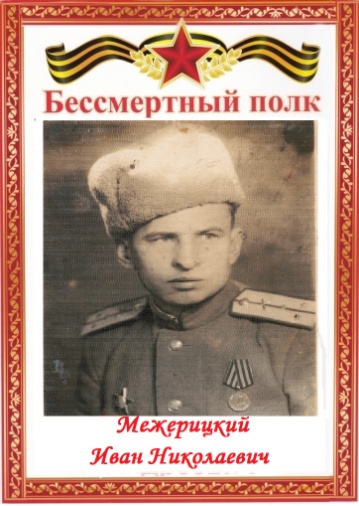 Красноармеец1924гМежерицкий Иван Николаевич Украинская ССР, Ворошиловградская обл., Старобельский р-н, Шульгинский с/с21.03.1943 Старобельский РВК, Украинская ССР, Ворошиловградская обл., Старобельский р-н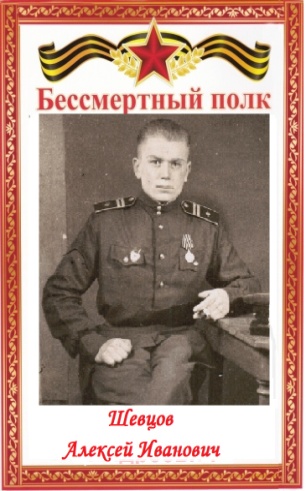 сержантШевцов Алексей Иванович192703.1945Медаль За победу над Германией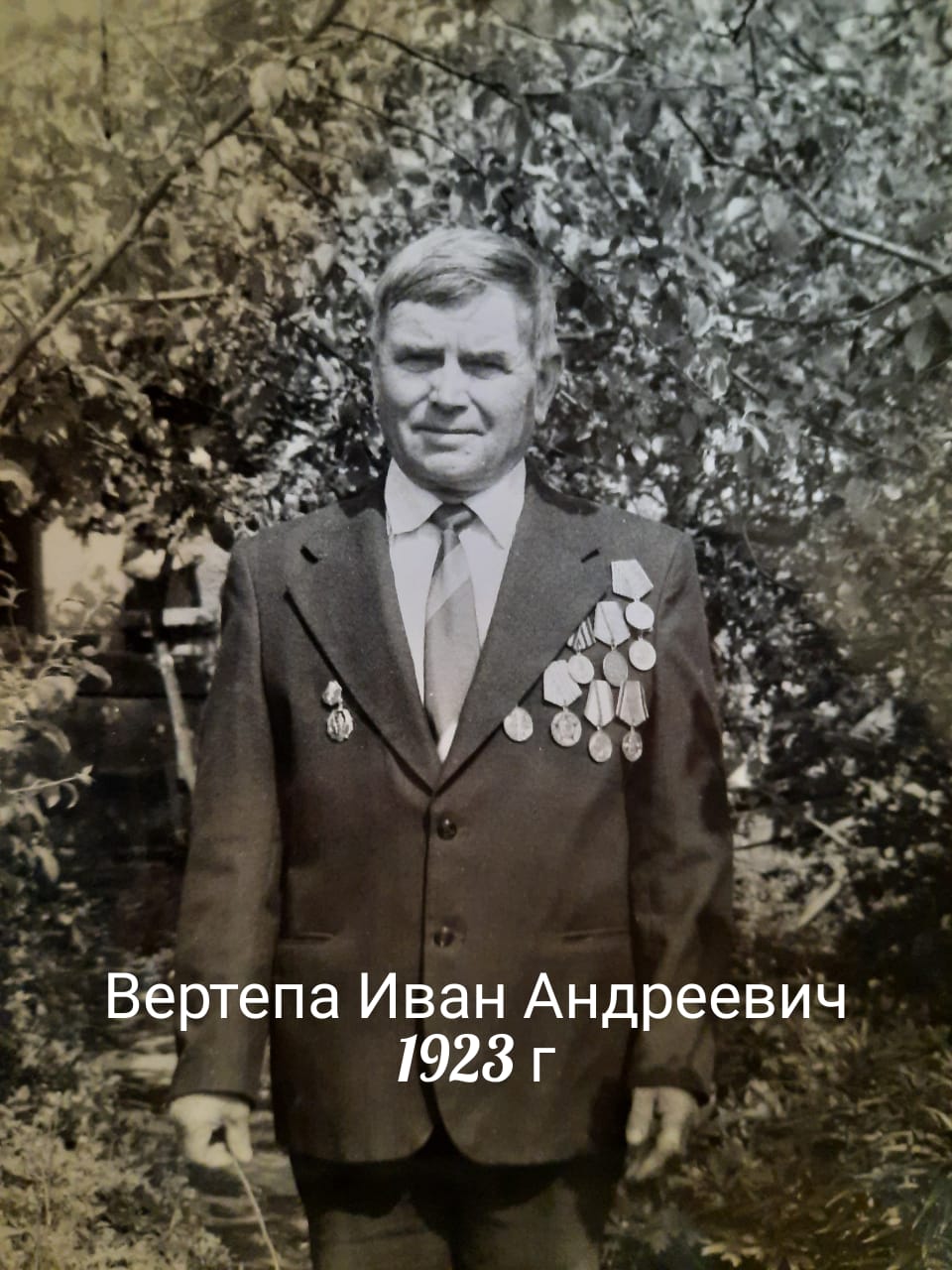 Верпета Иван Андреевич1923рядовой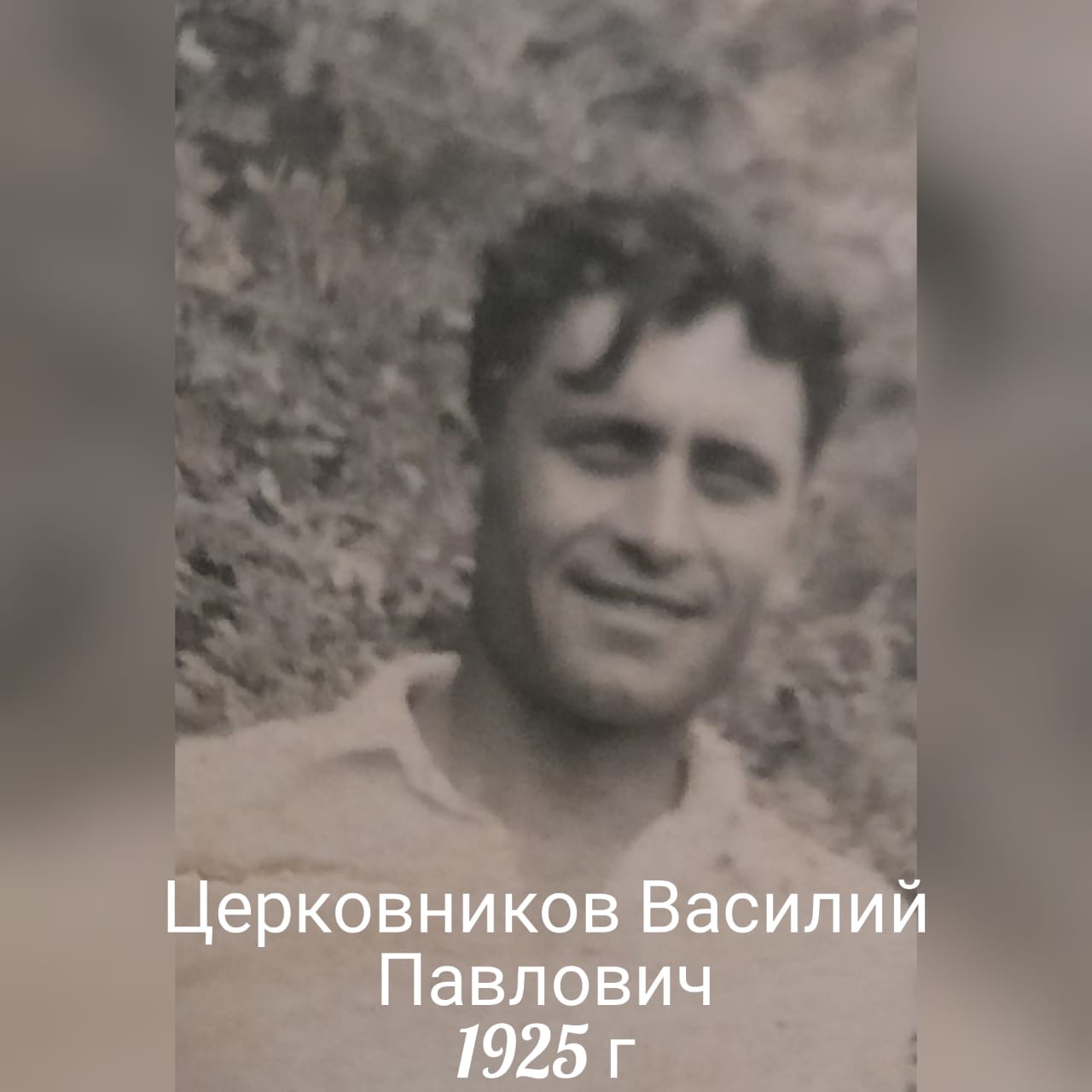 Церковников Василий Павлович1925За победу над Германиеймайор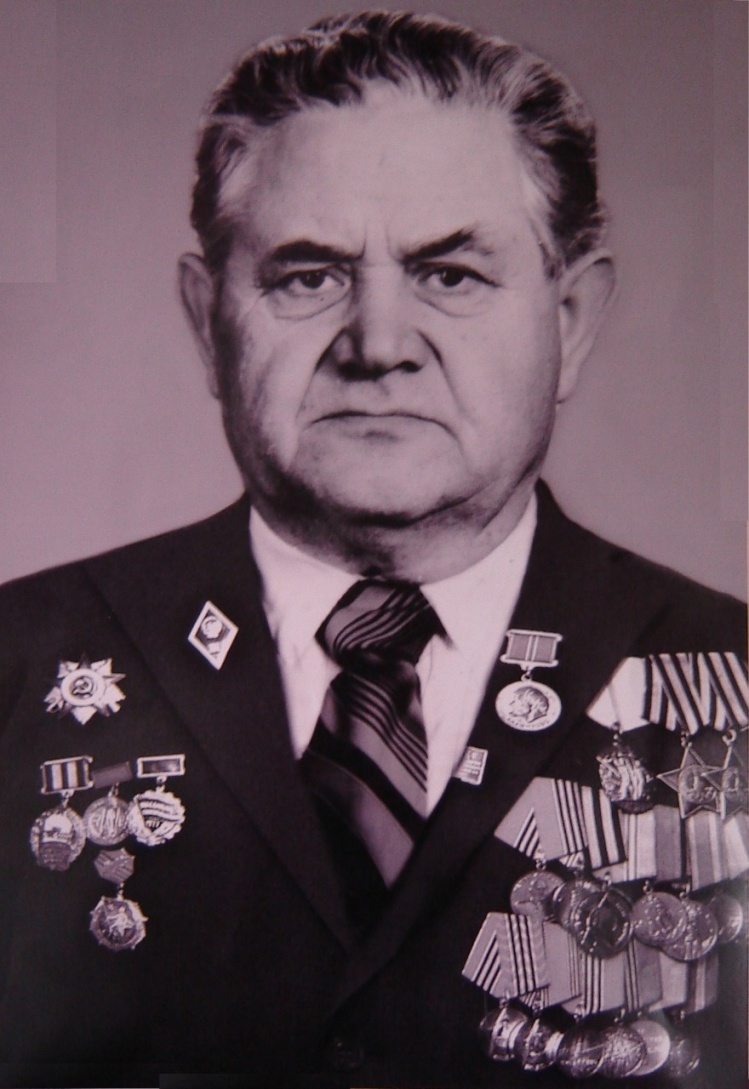 Губанов Владимир Ильич1925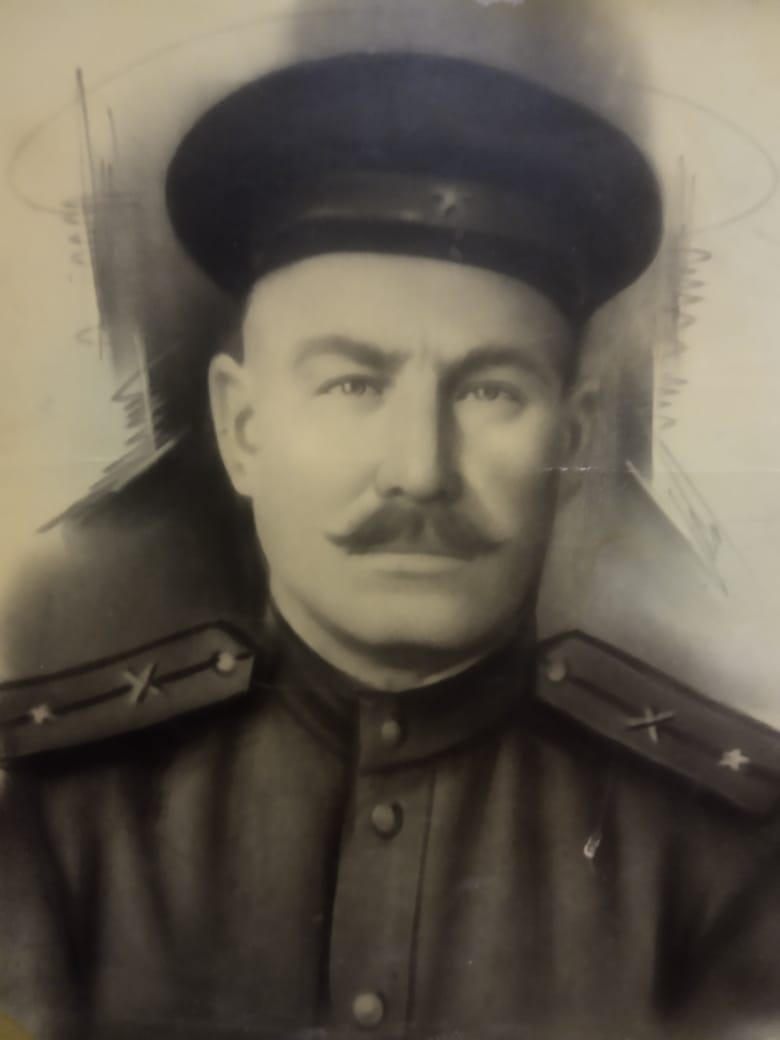 РядовойКрайнюков Аким Яковлевич190408.1941Медали: за Отвагу, за победу над ГерманиейВасюков Петр Николаевич1925г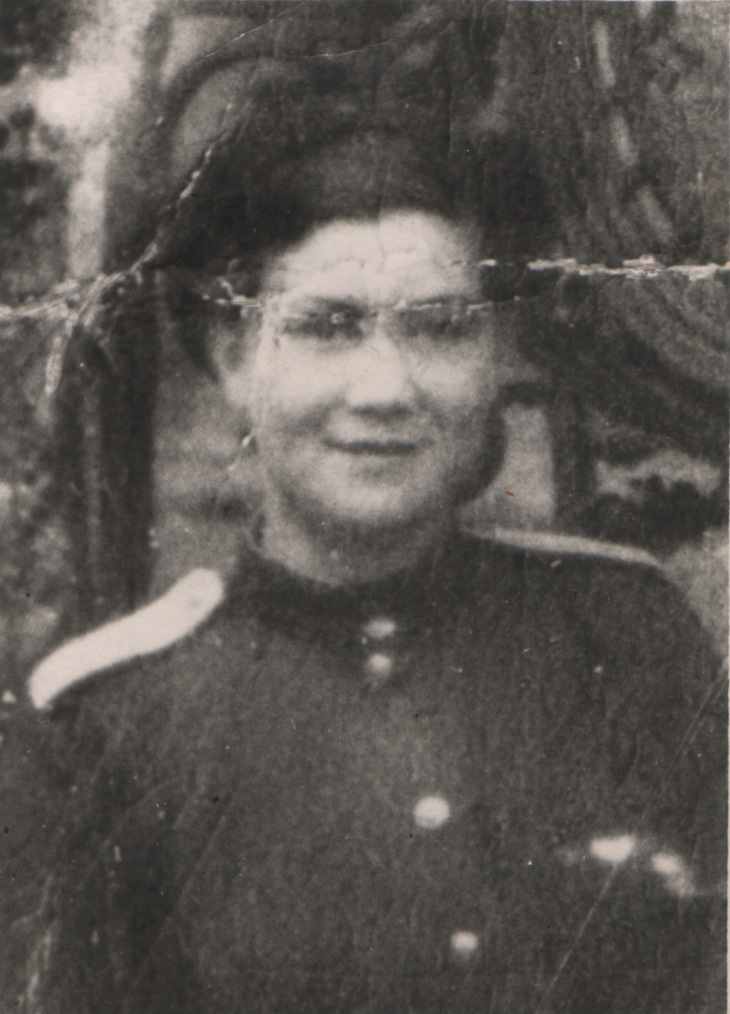 Младший лейтенантВеденеева Наталья Кондратьевна192307.1941Медаль за победу над ГерманиеймайорГородецкий Алексей Семенович1906ЕфрейторПолисаев Петр Петрович1913Орден Красной Звезды,медали:За боевые заслуги, за оборону Ленинграда, за победу над Германией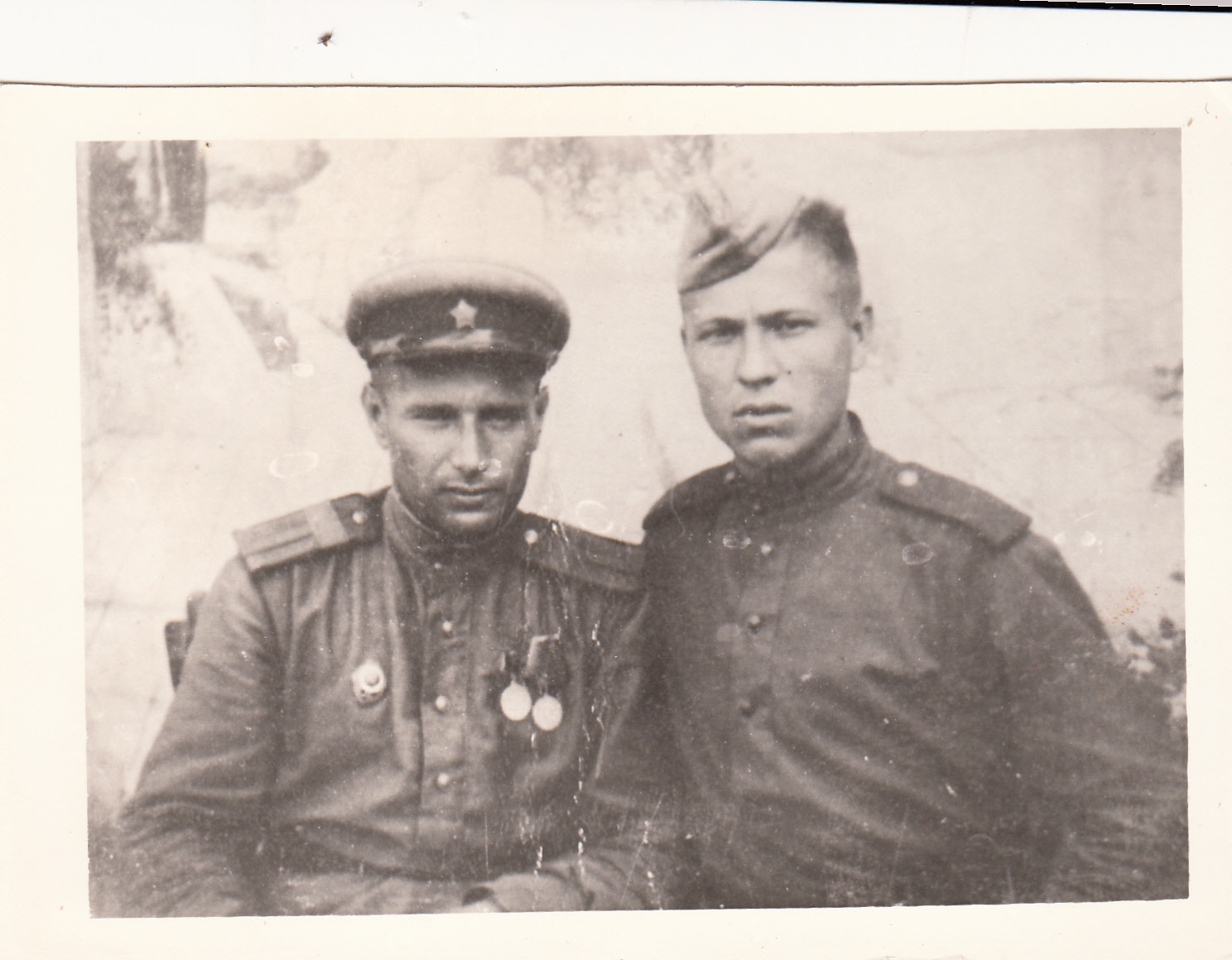 Мл. лейтенантЧернявский Алексей Иванович1924Юбилейные медали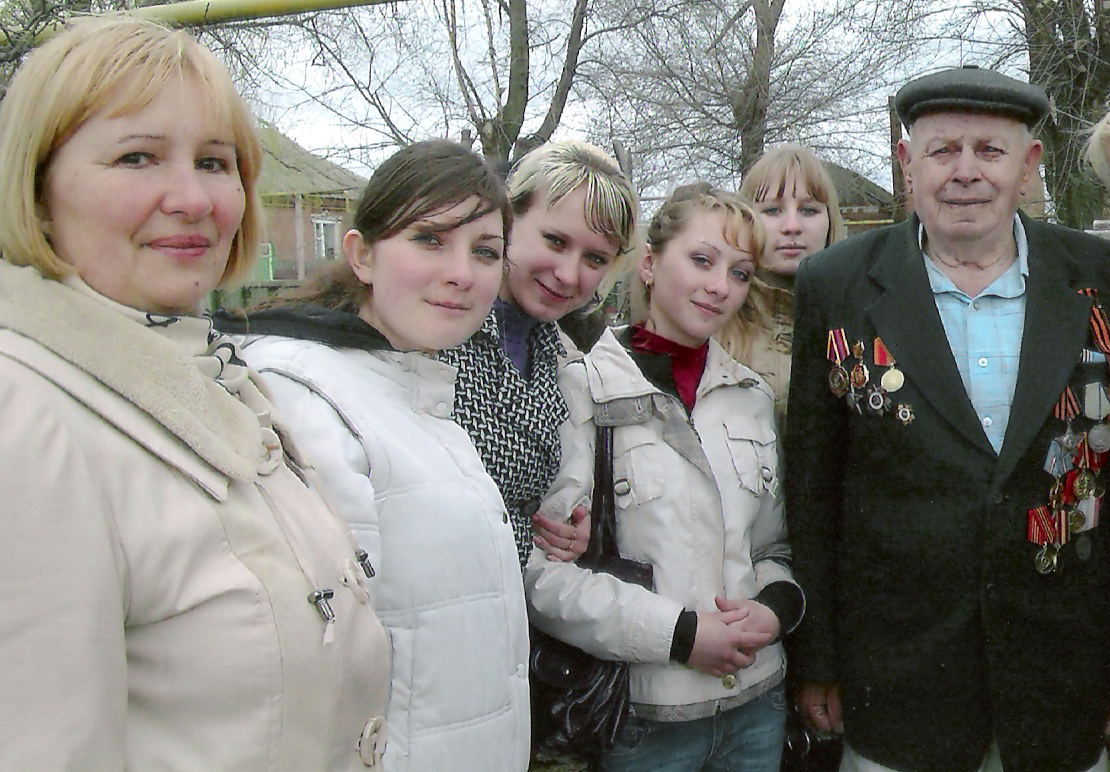 Ст.  сержантШишкин Иван Петрович191810.1941Орден Красной Звезды, орден Славы 3 ст, Медали: за Отвагу, за Победу над Германией.Ст. краснофлотецДрябжина- Авдиенко  Мария  Васильевна192208.1942Медаль за победу над Германией,за оборону Кавказа.рядоваяЛукашова Мария Федоровна19211943сержантЛукашова Татьяна Федоровна19221943сержантКоверниченко  Иван Кононович191309.1941Медали: за оборону Кавказа,за победу над Германией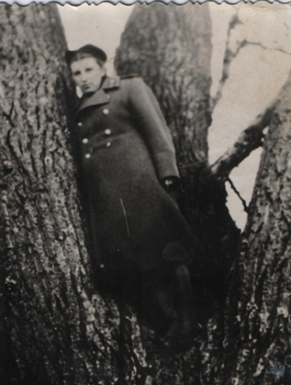  Гвардии  младший лейтенантКуприянова Варвара Васильевна192208. 1941Гвардии майорКуприянов Владимир Андреевич1899